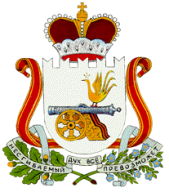 СОВЕТ ДЕПУТАТОВНОВОМИХАЙЛОВСКОГО СЕЛЬСКОГО ПОСЕЛЕНИЯМОНАСТЫРЩИНСКОГО РАЙОНА СМОЛЕНСКОЙ ОБЛАСТИР Е Ш Е Н И Еот _____________2019 №________О внесении изменений в Правила благоустройства на территории Новомихайловского сельского поселения Монастырщинского района Смоленской области, утвержденные решением Совета депутатов Новомихайловского сельского поселения Монастырщинского района Смоленской области от 12.11.2018 № 27В соответствии с Федеральным законом от 6 октября 2003 года № 131-ФЗ «Об общих принципах организации местного самоуправления в Российской Федерации», Уставом Новомихайловского сельского поселения Монастырщинского района Смоленской области, Совет депутатов Новомихайловского сельского поселения Монастырщинского района Смоленской области РЕШИЛ:1. Внести в Правила благоустройства на территории Новомихайловского сельского поселения Монастырщинского района Смоленской области, утвержденные решением Совета депутатов Новомихайловского сельского поселения Монастырщинского района Смоленской области от 12.11.2018 № 27, следующие изменения:1.1. часть 5 статьи 43 дополнить пунктами 14 – 19 следующего содержания:«14) устраивать неорганизованные свалки вблизи автомобильных дорог;15) выпускать домашнюю птицу и пасти скот в общественных дворах, парках, скверах, на стоянках, пляжах, в зонах отдыха и других местах общего пользования;16) осуществлять движение грузовых машин и механизмов на период весеннего ограничения движения, установленный Администрацией, без соответствующего разрешения (пропуска);17) оставлять транспорт на внутриквартальных проездах с целью хранения, т.к. это мешает проезду специальных машин скорой помощи, пожарной, уборочной и аварийной техники, а также устраивать стоянки грузового транспорта на придомовых территориях в ночное время;18) оставлять транспортные средства (в том числе и неисправные) с целью хранения на проезжей части и обочине дороги, создавая помехи для уборки улиц и дорог;19) размещать палатки и лотки для уличной торговли на территории улиц  вне мест, разрешенных Администрацией.».2. Опубликовать настоящее решение в информационной газете Администрации Новомихайловского сельского поселения  Монастырщинского района Смоленской области «Новомихайловский вестник» и разместить на официальном сайте Администрации Новомихайловского сельского поселения Монастырщинского района Смоленской области в информационно-телекоммуникационной сети «Интернет».3. Настоящее решение вступает в силу после его официального опубликования.Глава муниципального образованияНовомихайловского сельского поселенияМонастырщинского районаСмоленской области									С.В. Иванов